Stakeholder Approval-Program StatementUse this form if you are adding or deleting courses that are requirements or electives to your program statement and those courses are sponsored by other departments. You can list multiple courses on one form if the courses are all sponsored by the same department.Department submitting the program statement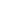 Chair of the department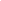 Department approving use of the courses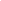 Chair of the Department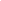 Expiration Date *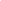 *By approving these courses, the approving department is agreeing to a continuing commitment to offer the courses. CEP requests a commitment of six years, with possibility of renewal.Course listsCourses being added as requirements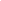 Courses being deleted as requirements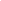 Courses being added as electives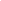 Courses being deleted as electives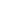 ApprovalsDepartment Chair Requesting:__________________________________________ Date: ___________________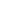 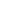 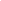 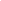 Department Chair Approving:___________________________________________ Date: ___________________